Předmět: RE: 3. LF Ul< - Návrh na fakturaci za pronájem poslu cháren 3.2024 + Žádost o objednávku k akceptaciOd: Jiří Pohořalý <jiri.pohoraly@szu.cz >Datum: 2.4.2024 14:28Komu: 'Daniel a Lvová' <dani ela.lvova@lf3 .cuni. cz>, 'Miroslava Vaisová'<miroslava.vaisova @szu.cz>, <ekonom@lf3.cuni.cz>Kopie: 'Kateřina Maternová' <katerina.maternova@lf3.cuni.cz>, 'Hejnová Martina'<zdravust @szu.cz>Dobrý den,akceptujeme objednávku 902/ 24/ 013 bez výhrad.Ing. Jiří Pohořalývedo ucí Ekonomic kého oddělení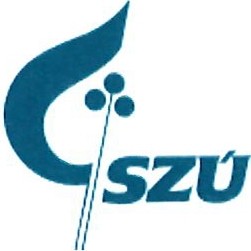 Úsek náměstka pro ekonomickou a technickou činnostTel.: +420 267 082 605M obil: +420 724 810 113E-mail: iir.Lriohoraly@szu.cz